ПРОГРАММАШКОЛЬНОГО ЭТАПА ВСЕРОССИЙСКОЙ ОЛИМПИАДЫ ШКОЛЬНИКОВ  2020/21 УЧЕБНОГО ГОДА ПО РУССКОМУ ЯЗЫКУ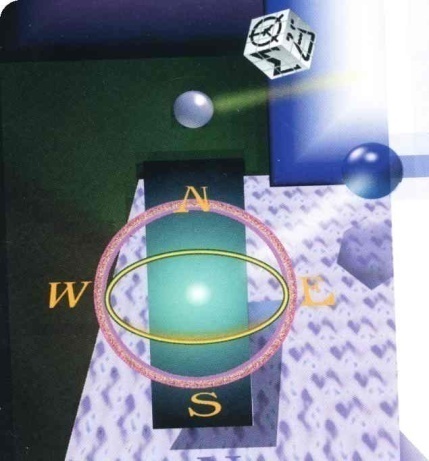 х.Кононов 2020 г.ПРОГРАММАшкольного этапа всероссийской  олимпиады школьников 2020/21 учебного года по русскому языкуМесто проведения: МКОУ «ООШ № 18 х.Кононов» 21 сентября 2020 года (понедельник) 1 день Ответственный за проведение олимпиады – Грень З.Н. учитель начальных классов тел. 8 (86552) 4-19-48   e-mail:  18dirschool@mail.ru   ПРОГРАММАШКОЛЬНОГО ЭТАПА ВСЕРОССИЙСКОЙ ОЛИМПИАДЫ ШКОЛЬНИКОВ  2020/21 УЧЕБНОГО ГОДА ПО МАТЕМАТИКЕх.Кононов 2020 г.ПРОГРАММАшкольного этапа всероссийской  олимпиады школьников 2020/21 учебного года по математикеМесто проведения: МКОУ «ООШ № 18 х.Кононов» 22 сентября 2020 года (вторник 2 день)Ответственный за проведение олимпиады – Раджабова Ф.М., учитель математикител. 8 (86552) 4-19-48   e-mail:  18dirschool@mail.ru   ВРЕМЯМЕРОПРИЯТИЕМЕСТО ПРОВЕДЕНИЯ9:00 –9:30Регистрация участников  Организаторская9:00 –9:30Сбор участников олимпиадыХолл школы9:30-9:50Открытие олимпиады  Аудитория 119:30-9:50Инструктаж по проведению олимпиадыАудитория 1110:00Начало олимпиады10:00 –13:00Выполнение конкурсных заданий Русский язык (18 человека)Аудитории. 8,6,11.14:00-14:30 Разбор олимпиадных заданийРусский языкАудитория №11Работа членов жюрис 15:00Работа членов жюри, подведение итоговаудиторияПоказ олимпиадных работ 22.09.2020 года14.00Русский языкАудитория 11Ознакомление участников олимпиады с результатамиНа школьном сайте по ссылке (указать ссылку на результаты)21.09 ПротоколыПосле проверкиработ22.09 Итоговые протоколыдо 18.00ВРЕМЯМЕРОПРИЯТИЕМЕСТО ПРОВЕДЕНИЯ9:00 –9:30Регистрация участников  Организаторская9:00 –9:30Сбор участников олимпиадыХолл школы9:30-9:50Открытие олимпиады  Аудитория 119:30-9:50Инструктаж по проведению олимпиадыАудитория 1110:00Начало олимпиады10:00 –13:00Выполнение конкурсных заданий Математика (23 человека)Аудитории. 8,6,11.14:00-14:30 Разбор олимпиадных заданийМатематикаАудитория №11Работа членов жюрис 15:00Работа членов жюри, подведение итоговаудиторияПоказ олимпиадных работ 23.09.2020 года14.00Математика Аудитория 11Ознакомление участников олимпиады с результатамиНа школьном сайте по ссылке (указать ссылку на результаты)22.09 ПротоколыПосле проверкиработ23.09 Итоговые протоколыдо 18.00